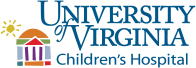 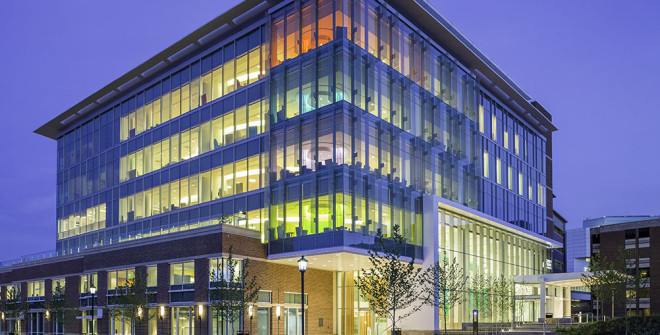 Medical Director, Child Advocacy and Protection The Department of Pediatrics at the University of Virginia School of Medicine and Children's Hospital is seeking candidates for a Pediatrician at the rank of Assistant or Associate Professor to serve at the Medical Director for the Child Advocacy and Protection Program. Our program is rapidly expanding and the incumbent will partner with regional providers, including Foothills Child Advocacy Center, to develop strong relationships to provide comprehensive medical care services to the child victims of abuse in our region. The incumbent will also provide telemedicine services to local and regional partners; medical exams/evaluations; emergency room and inpatient consults and will have an active role in teaching of medical students and residents.Candidates must have an MD or equivalent, must be board certified in Pediatrics and possess additional fellowship training or commensurate experience in Child Protection Pediatrics. Salary, rank, and tenure status are dependent upon qualifications and experience and are subject to the School of Medicine Promotion and Tenure guidelines.The University of Virginia Medical Center and Children's Hospital are located adjacent to the main university grounds of the University of Virginia. The University of Virginia is annually ranked as one of the premier public institutions in the United States and is located in Charlottesville, a picturesque small, but cosmopolitan city that is located in the foothills of the Blue Ridge Mountains. It is invariably ranked as one of the best small cities in the United States.
To apply, visit https://jobs.virginia.edu and search on Posting Number 0615240. Complete a Candidate Profile online, attach a cover letter, curriculum vitae, and contact information for three references.For additional information about the position please contact: Amy Wrentmore, MD, via email at alw9q@virginia.edu